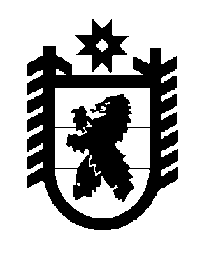 Российская Федерация Республика Карелия    ПРАВИТЕЛЬСТВО РЕСПУБЛИКИ КАРЕЛИЯРАСПОРЯЖЕНИЕот  27 февраля 2018 года № 145р-Пг. Петрозаводск В целях реализации Федерального закона от 29 декабря 2010 года 
№ 436-ФЗ «О защите детей от информации, причиняющей вред их здоровью и развитию» на территории Республики Карелия:1. Утвердить прилагаемый Комплексный план мероприятий по обеспечению информационной безопасности детей, производства и оборота информационной продукции для детей на территории Республики Карелия на 2018 – 2020 годы (далее – План). 2. Органам исполнительной власти Республики Карелия, являющихся ответственными исполнителями Плана, обеспечить выполнение Плана. 3. Определить Министерство образования Республики Карелия ответственным за свод информации о реализации мероприятий Плана.4. Ответственным исполнителям Плана представлять информацию о реализации мероприятий Плана в Министерство образования Республики Карелия один раз в полугодие до 5-го числа месяца, следующего за отчетным полугодием.5. Министерству образования Республики Карелия представлять информацию о реализации мероприятий Плана в Правительство Республики Карелия до 30-го числа месяца, следующего за отчетным полугодием.
           Глава Республики Карелия                                                              А.О. ПарфенчиковУтвержден  распоряжением Правительства Республики Карелияот  27 февраля 2018 года № 145р-ПКОМПЛЕКСНЫЙ ПЛАНмероприятий по обеспечению информационной безопасности детей, производства и оборота информационной продукции для детей на территории Республики Карелия на 2018 – 2020 годы_______________№ п/пМероприятие Ответственные исполнителиОтветственные исполнителиСрок исполнения Показатели результата мероприятия123345I.Задача «Создание организационно-правовых механизмов защиты детей от распространения информации, причиняющей вред их здоровью, несовместимой с задачами гражданского становления детей и направленной на распространение антиобщественных тенденций, а также внедрение систем исключения доступа к информации,  в том числе средств фильтрации и иных аппаратно-программных и технико-технологических устройств»Задача «Создание организационно-правовых механизмов защиты детей от распространения информации, причиняющей вред их здоровью, несовместимой с задачами гражданского становления детей и направленной на распространение антиобщественных тенденций, а также внедрение систем исключения доступа к информации,  в том числе средств фильтрации и иных аппаратно-программных и технико-технологических устройств»Задача «Создание организационно-правовых механизмов защиты детей от распространения информации, причиняющей вред их здоровью, несовместимой с задачами гражданского становления детей и направленной на распространение антиобщественных тенденций, а также внедрение систем исключения доступа к информации,  в том числе средств фильтрации и иных аппаратно-программных и технико-технологических устройств»Задача «Создание организационно-правовых механизмов защиты детей от распространения информации, причиняющей вред их здоровью, несовместимой с задачами гражданского становления детей и направленной на распространение антиобщественных тенденций, а также внедрение систем исключения доступа к информации,  в том числе средств фильтрации и иных аппаратно-программных и технико-технологических устройств»Задача «Создание организационно-правовых механизмов защиты детей от распространения информации, причиняющей вред их здоровью, несовместимой с задачами гражданского становления детей и направленной на распространение антиобщественных тенденций, а также внедрение систем исключения доступа к информации,  в том числе средств фильтрации и иных аппаратно-программных и технико-технологических устройств»1.1.Обязательное размещение на бланках билетов, афишах спектаклей и других мероприятий, проводимых в учреждениях культуры и искусства, соответствующего знака информационной продукции, а также обязательная запись звукового сообщения о недопустимости или об ограничении присутствия на мероприятиях детей соответствующих возрастных категорий для трансляции перед началом мероприятия Обязательное размещение на бланках билетов, афишах спектаклей и других мероприятий, проводимых в учреждениях культуры и искусства, соответствующего знака информационной продукции, а также обязательная запись звукового сообщения о недопустимости или об ограничении присутствия на мероприятиях детей соответствующих возрастных категорий для трансляции перед началом мероприятия Министерство культуры Республики Карелия, органы местного самоуправления муниципальных районов и городских округов в Республике Карелия (далее – органы местного самоуправ-ления) (по согласованию)ежегодноинформированность населения о возрастных ограничениях на посещение мероприятий в государственных и муници-пальных учреждениях культуры и искусства1.2.Обеспечение контролируемого доступа детей и  молодежи к информационно-коммуникационной сети «Интернет» в организациях для детей и молодежиОбеспечение контролируемого доступа детей и  молодежи к информационно-коммуникационной сети «Интернет» в организациях для детей и молодежиМинистерство образования Республики Карелия, Министерство социальной защиты Республики Карелия,Министерство культуры Республики Карелия,органы местного самоуправления (по согласованию)ежегодноограничение доступа детей к информации, причиняющей вред их здоровью, в организациях для детей и молодежи123451.3.Организация предоставления провайдерами услуг доступа к информационно-телекоммуникационной сети «Интернет» образовательным организациям с обеспечением контент-фильтрации интернет-трафика и развитие практики фильтрации по белому списку сайтовМинистерство образования Республики Карелия, Министерство культуры Республики Карелия,органы местного самоуправ-ления  (по согласованию)ежегодноограничение доступа детей к информации, причиняющей вред их здоровью и развитию1.4.Пресечение фактов распространения материалов порнографического и экстремистского содержания, материалов, пропагандирующих насилие и жестокость, сведений о способах, методах разработки, изготовления и использования наркотических средств, психотропных веществ и их прекурсоров и о способах и методах совершения других преступлений с использованием и непосредственно в информационно-телекоммуникационной сети «Интернет»  Министерство внутренних дел по Республике Карелия (по согласованию)ежегодноколичество выявленных случаев распространения материалов порно-графического и экстремистского содержания, материалов, пропаган-дирующих насилие и жестокость, сведений о способах разработки, изготовления и использования наркотических средств и психо-тропных веществ и о способах и методах совершения других преступлений, совершаемых с использованием и непосредственно в информационно-телекоммуника-ционной сети «Интернет»  1.5.Информационно-методическая и организационная поддержка деятельности молодежных общественных организаций и движений, гражданских инициативных групп и гражданских активистов, ориентированных на выявление незаконного контента в информационно-телекоммуникационной сети «Интернет» и передачу информации в правоохранительные органы для блокировки данного контента Министерство по делам молодежи, физической культуре и спорту Республики Карелияежегодноколичество действующих на территории Республики Карелия молодежных общественных орга-низаций и движений, гражданских инициативных групп и гражданских активистов, ориентированных на выявление незаконного контента                в информационно-телекоммуника-ционной сети «Интернет» и передачу информации в правоохранительные органы для блокировки данного контента123451.6.Соблюдение в работе общедоступных (публичных) библиотек рекомендаций по работе библиотек с документами, включенными в федеральный список экстремистских материалов, утвержденных Первым заместителем Министра культуры Российской Федерации В.В. Аристарховым 12 сентября 2017 года Министерство культуры Республики Карелия, органы местного самоуправления (по согласованию)ежегодноотсутствие в книжных фондах общедоступных (публичных) библиотек материалов, включенных в федеральный список экстремистских материалов1.7.Организация проверок доступа в информационно-телекоммуникационную сеть «Интернет» в местах общего доступа на предмет соответствия Федеральному закону от 29 декабря 2010 года 
№ 436-ФЗ «О защите детей от информации, причиняющей вред их здоровью и развитию» Управление Федеральной службы по надзору в сфере связи, информационных технологий и массовых коммуникаций по Республике Карелия (по согласованию)ежегодноколичество возбужденных и рассмотренных административных дел по результатам проверок доступа в информационно-телекоммуникационную сеть «Интернет» в местах общего доступа II.Задача «Формирование у несовершеннолетних навыков ответственного и безопасного поведения в современной информационно-телекоммуникационной среде через обучение их способам защиты в информационном пространстве, профилактика у детей и подростков интернет-зависимости, игровой зависимости, предупреждение риска вовлечения в противоправную деятельность, порнографию, участия в других правонарушениях с использованием информационно-телекоммуникационных технологий»Задача «Формирование у несовершеннолетних навыков ответственного и безопасного поведения в современной информационно-телекоммуникационной среде через обучение их способам защиты в информационном пространстве, профилактика у детей и подростков интернет-зависимости, игровой зависимости, предупреждение риска вовлечения в противоправную деятельность, порнографию, участия в других правонарушениях с использованием информационно-телекоммуникационных технологий»Задача «Формирование у несовершеннолетних навыков ответственного и безопасного поведения в современной информационно-телекоммуникационной среде через обучение их способам защиты в информационном пространстве, профилактика у детей и подростков интернет-зависимости, игровой зависимости, предупреждение риска вовлечения в противоправную деятельность, порнографию, участия в других правонарушениях с использованием информационно-телекоммуникационных технологий»Задача «Формирование у несовершеннолетних навыков ответственного и безопасного поведения в современной информационно-телекоммуникационной среде через обучение их способам защиты в информационном пространстве, профилактика у детей и подростков интернет-зависимости, игровой зависимости, предупреждение риска вовлечения в противоправную деятельность, порнографию, участия в других правонарушениях с использованием информационно-телекоммуникационных технологий»2.1.Обеспечение эффективного функционирования единого общероссийского детского телефона доверияМинистерство социальной защиты Республики Карелияежегоднооказание экстренной (консульта-тивной) помощи 100% несовер-шеннолетних, обратившихся по детскому телефону доверия2.2.Подготовка и размещение в средствах массовой информации, учрежденных органами исполнительной власти Республики Карелия и органами местного самоуправления, сообщений о защите детей от информации, причиняющей вред их здоровью и развитиюАдминистрация Главы Республики Карелия, Министерство национальной и региональной политики Республики Карелия,Министерство социальной защиты Республики Карелия,Министерство образования Республики Карелия, Министерство культуры Республики Карелия, ежегодноколичество сообщений и сюжетов в средствах массовой информации, учрежденных органами исполни-тельной власти Республики Карелия и органами местного самоуправ-ления;количество средств массовой информации, в которых размещена информация, причиняющая вред здоровью и развитию детей12345Министерство по делам молодежи, физической культуре и спорту Республики Карелия,Министерство внутренних дел по Республике Карелия (по согласованию),Управление Федеральной службы по надзору в сфере связи, информационных технологий и массовых коммуникаций по Республике Карелия (по согласованию)2.3.Повышение профессиональной компетентности педагогических работников, педагогов-психологов и специалистов по вопросам обеспечения информационной безопасности детей, формирования информационной культуры и критического мышления, профилактики компьютерной зависимости у обучающихся, а также по работе с детьми, подвергшимися жестокому обращению в виртуальном пространствеМинистерство образования Республики Карелия,Министерство культуры Республики Карелия, Управление Федеральной службы по надзору в сфере связи, информационных технологий и массовых коммуникаций по Республике Карелия (по согласованию)ежегодно, начиная с 2018/19 учебного годаколичество мероприятий;количество педагогических работ-ников, педагогов-психологов и специалистов, охваченных меро-приятиями по информационной безопасности2.4.Повышение профессиональной компетентности классных руководителей, воспитателей и социальных педагогов по организации работы с родителями (законными представителями) детей по вопросам информационной безопасности детей  Министерство образования Республики Карелия,Управление Федеральной службы по надзору в сфере связи, информационных технологий и массовых коммуникаций по Республике Карелия (по согласованию)ежегодноколичество мероприятий;количество педагогических работ-ников, охваченных мероприятиями по повышению профессиональной компетентности в вопросах информационной безопасности детей123452.5.Организация и проведение в образовательных организациях, учреждениях культуры и искусства, спорта, молодежи информационной кампании по противодействию запрещенной информации с использованием возможностей единой автоматизированной информационной системы «Единый реестр доменных имен, указателей страниц сайтов в сети «Интернет» и сетевых адресов, позволяющих идентифицировать сайты в сети «Интернет», содержащие информацию, распространение которой в Российской Федерации запрещено»Министерство образования Республики Карелия, Министерство культуры Республики Карелия, Министерство по делам молодежи, физической культуре и спорту Республики Карелия, Управление Федеральной службы по надзору в сфере связи, информационных технологий и массовых коммуникаций по Республике Карелия (по согласованию),органы местного самоуправ-ления (по согласованию)ежегодноколичество мероприятий;количество человек, охваченных мероприятиями по информацион-ной безопасности2.6.Организация и проведение в образовательных организациях мероприятий единого урока безопас-ности в информационно-телекоммуникационной сети «Интернет» Министерство образования Республики Карелия, органы местного самоуправления (по согласованию)октябрь, ежегодноколичество обучающихся, приняв-ших участие в мероприятиях единого урока безопасности в информационно-телекоммуника-ционной сети «Интернет» 2.7.Организация и проведение для специалистов образовательных организаций, учреждений культуры и искусства, спорта, молодежи обучающих мероприятий (семинаров, вебинаров и т.д.) по вопросам обеспечения информационной безопасности в информационно-телекоммуникационной сети «Интернет», в том числе повышения правовой грамотности в сфере защиты персональных данных Министерство образования Республики Карелия, Министерство культуры Республики Карелия, Министерство по делам молодежи, физической культуре и спортуРеспублики Карелия, Управление Федеральной службы по надзору в сфере связи, информационных технологий и массовых 2 раза в годколичество человек, охваченных обучающими мероприятиями по вопросам обеспечения информа-ционной безопасности в инфор-мационно-телекоммуникационной сети «Интернет»12345коммуникаций по Республике Карелия (по согласованию), органы местного самоуправ-ления (по согласованию)2.8.Обеспечение участия обучающихся и организаций в Республике Карелия в ежегодных мероприятиях (муниципального, республиканского, всероссийского, международного уровней) по информационной безопасности, в том числе:международном квесте по цифровой и медиа-грамотности для детей и подростков «Сетевичок»; всероссийском дистанционном исследовании «Образ жизни российских подростков в сети»; дистанционной научно-практической конференции для педагогов и сотрудников образовательных организаций и органов власти по формированию цифрового детского пространства «Сетевичок»;конкурсе на соискание Национальной премии за заслуги компаний и организаций в сфере информационного контента для детей, подростков и молодежи «Премия Сетевичок»Министерство образования Республики Карелия, Министерство культуры Республики Карелия, Министерство по делам молодежи, физической культуре и спортуРеспублики Карелия, органы местного самоуправления (по согласованию)ежегодно количество обучающихся и орга-низаций, охваченных мероприя-тиями по информационной безопасности2.9.Содействие участию педагогических работников и специалистов образовательных организаций в мероприятиях, посвященных обеспечению защиты и безопасности информационной структуры образовательных организаций по темам: «Ведение школьного сайта», «Система контентной фильтрации» и т.п.Министерство образования Республики Карелия, органы местного самоуправления (по согласованию)ежегодноколичество педагогических работ-ников и специалистов, охваченных мероприятиями по обеспечению защиты и безопасности информа-ционной структуры образователь-ных организаций 123452.10.Проведение в специализированных (профильных) лагерях и лагерях с дневным пребыванием мероприятий по информационной безопасности, в том числе правилам ответственного и безопасного пользования информационно-телекоммуникационной сетью «Интернет»Министерство образования Республики Карелия, Управление Федеральной службы по надзору в сфере связи, информационных технологий и массовых коммуникаций по Республике Карелия (по согласованию),органы местного самоуправ-ления (по согласованию)ежегодно количество мероприятий по инфор-мационной безопасности, организо-ванных в специализированных (профильных) лагерях и лагерях с дневным пребыванием;количество детей, охваченных данными мероприятиями2.11.Организация и проведение разъяснительных профи-лактических мероприятий с несовершеннолетними и их родителями (законными представителями) по вопросу ответственности за распространение информации экстремистского, порнографического и наркотического характераМинистерство образования Республики Карелия, Министерство культуры Республики Карелия, Министерство социальной защиты Республики Карелия, Министерство внутренних дел по Республике Карелия (по согласованию),органы местного самоуправ-ления (по согласованию)ежегодно количество обучающихся и их родителей (законных представи-телей), принявших участие в разъяснительных профилактиче-ских мероприятиях2.12.Организация и проведение для опекунов (попечителей), приемных родителей, патронатных воспитателей мероприятий по разъяснению вопросов обеспечения информационной безопасности опекаемых детей-сирот и детей, оставшихся без попечения родителей, с участием заинтересованных лиц и организацийМинистерство социальной защиты Республики Карелия, Управление Федеральной службы по надзору в сфере связи, информационных технологий и массовых коммуникаций по Республике Карелия (по согласованию),органы местного самоуправ-ления (по согласованию)ежегодно количество опекунов (попечителей), приемных родителей, патронатных воспитателей, принявших участие в мероприятиях по разъяснению вопросов обеспечения информа-ционной безопасности опекаемых детей-сирот и детей, оставшихся без попечения родителей123452.13.Оказание психолого-педагогической помощи детям и семьям с детьми, страдающими интернет-зависимостью, игровой зависимостьюМинистерство образования Республики Карелия, органы местного самоуправ-ления (по согласованию)ежегодно количество детей и семей с детьми, страдающими интернет-зависи-мостью и игровой зависимостью, охваченными психолого-педагоги-ческой помощью2.14.Создание условий для организации конструктивного досуга детей и подростков, направленного на развитие творческих способностей, формирование идеологии здорового образа жизни, патриотическое, духовно-нравственное воспитание, приобщение к истории и культуре России и КарелииМинистерство культуры Республики Карелия, органы местного самоуправ-ления (по согласованию)ежегодно количество детей, принявших участие в мероприятиях государст-венных и муниципальных учрежде-ний культуры и искусстваIII.Задача «Информационное просвещение совершеннолетних граждан о возможности защиты детей от информации, причиняющей вред их здоровью и развитию»Задача «Информационное просвещение совершеннолетних граждан о возможности защиты детей от информации, причиняющей вред их здоровью и развитию»Задача «Информационное просвещение совершеннолетних граждан о возможности защиты детей от информации, причиняющей вред их здоровью и развитию»Задача «Информационное просвещение совершеннолетних граждан о возможности защиты детей от информации, причиняющей вред их здоровью и развитию»3.1.Размещение на официальных сайтах образовательных организаций, органов местного самоуправления, Министерства образования Республики Карелия в информационно-телекоммуникационной сети «Интернет» информационных и рекомендательных материалов о защите детей в информационно-телекоммуникационной сети «Интернет»Министерство образования Республики Карелия, органы местного самоуправ-ления (по согласованию)ежегодноколичество размещенных мате-риалов о защите детей                                в информационно-телекоммуника-ционной сети «Интернет»3.2.Организация и проведение родительских собраний и других просветительских мероприятий для родителей (законных представителей) по проблеме обеспечения информационной безопасности детей, в том числе с выдачей материалов для родителей (законных представителей) об обеспечении информационной безопасности детейМинистерство образования Республики Карелия, Министерство внутренних дел по Республике Карелия (по согласованию),Управление Федеральной службы по надзору в сфере связи, информационных технологий и массовых коммуникаций по Республике Карелия (по согласованию), ежегодноколичество родителей (законных представителей) обучающихся, принявших участие в просвети-тельских мероприятиях по проблеме обеспечения информа-ционной безопасности детей12345Уполномоченный по правам ребенка в Республике Карелия,органы местного самоуправ-ления (по согласованию)3.3.Организация и проведение просветительских мероприятий по вопросам информационной безопасности детей среди сотрудников муниципальных и государственных организацийАдминистрация Главы Республики Карелия, Министерство культуры Республики Карелия, Министерство социальной защиты Республики Карелия, Министерство по делам молодежи, физической культуре и спорту Республики Карелия, Министерство национальной и региональной политики Республики Карелия, Министерство образования Республики Карелия,Управление Федеральной службы по надзору в сфере связи, информационных технологий и массовых коммуникаций по Республике Карелия (по согласованию),органы местного самоуправ-ления (по согласованию)ежегодноколичество сотрудников муници-пальных и государственных организаций, принявших участие в просветительских мероприятиях по вопросам информационной безопас-ности детей 123455IV.Задача «Создание технических, организационных и правовых механизмов поддержки и развития безопасного для детей информационного контента федерального и регионального уровня для детской аудитории»Задача «Создание технических, организационных и правовых механизмов поддержки и развития безопасного для детей информационного контента федерального и регионального уровня для детской аудитории»Задача «Создание технических, организационных и правовых механизмов поддержки и развития безопасного для детей информационного контента федерального и регионального уровня для детской аудитории»Задача «Создание технических, организационных и правовых механизмов поддержки и развития безопасного для детей информационного контента федерального и регионального уровня для детской аудитории»Задача «Создание технических, организационных и правовых механизмов поддержки и развития безопасного для детей информационного контента федерального и регионального уровня для детской аудитории»4.1.Оснащение в библиотеках, обслуживающих детей, рабочих мест с доступом к информационно-телекоммуникационной сети «Интернет», имеющих средства информационной защитыМинистерство культуры Республики Карелия,органы местного самоуправ-ления (по согласованию)ежегодноколичество в библиотеках, обслуживающих детей, рабочих мест с доступом к информационно-телекоммуникационной сети «Интернет», имеющих средства информационной защитыколичество в библиотеках, обслуживающих детей, рабочих мест с доступом к информационно-телекоммуникационной сети «Интернет», имеющих средства информационной защиты4.2.Подписка на полнотекстовые электронные базы данных для общедоступных (публичных) библиотекМинистерство культуры Республики Карелия,органы местного самоуправ-ления (по согласованию)ежегодноколичество подписок на полно-текстовые электронные базы данных для общедоступных (публичных) библиотекколичество подписок на полно-текстовые электронные базы данных для общедоступных (публичных) библиотек4.3.Расширение практики создания и поддержки средств массовой информации регионального, муниципального и школьного уровня, в работе которых участвуют дети и молодежь. Продвижение и поддержка средств массовой информации, ориентированных на детскую аудиториюАдминистрация Главы Республики Карелия,Министерство образования Республики Карелия, Министерство национальной и региональной политики Республики Карелия,органы местного самоуправ-ления (по согласованию)ежегодноколичество детей и  молодежи, участвующих в работе средств массовой информации региональ-ного, муниципального и школьного уровнейколичество детей и  молодежи, участвующих в работе средств массовой информации региональ-ного, муниципального и школьного уровней4.4.Организация встреч представителей Правительства Республики Карелия, Администрации Главы Республики Карелия, органов государственной власти Республики Карелия, органов местного самоуправления с детьми и молодежью с целью вовлечения детей и молодежи в общественную жизнь и процессы принятия решений, затрагивающих их интересы. Организация взаимодействия с органами ученического и студенческого самоуправления, молодежными и школьными советамиМинистерство по делам молодежи, физической культуре и спорту Республики Карелия,Министерство образования Республики Карелия, Министерство культуры Республики Карелия,Министерство национальной и региональной политики Республики Карелия, ежегодноколичество проведенных встреч детей и молодежи с представите-лями Правительства Республики Карелия, Администрации Главы Республики Карелия, органов государственной власти Республики Карелия, органов местного самоуправления;количество детей, принявших участие в указанных встречахколичество проведенных встреч детей и молодежи с представите-лями Правительства Республики Карелия, Администрации Главы Республики Карелия, органов государственной власти Республики Карелия, органов местного самоуправления;количество детей, принявших участие в указанных встречах123455Законодательное Собрание Республики Карелия (по согласованию),органы местного самоуправ-ления (по согласованию)4.5.Информационная поддержка участия детей и молодежи, проживающих на территории Республики Карелия, в мероприятиях Национального рейтинга детей и молодежи «Страна молодых»Министерство образования Республики Карелия, Министерство по делам молодежи, физической культуре и спорту Республики Карелия,Министерство культуры Республики Карелия,органы местного самоуправ-ления (по согласованию)ежегодноколичество детей и молодежи, вовлеченных в мероприятия Национального рейтинга детей и молодежи «Страна молодых»количество детей и молодежи, вовлеченных в мероприятия Национального рейтинга детей и молодежи «Страна молодых»V.Задача «Внедрение системы мониторинговых исследований по вопросам обеспечения безопасности и развития детей в информационном пространстве, информатизации образования и психологического сопровождения детей в образовательных организациях»Задача «Внедрение системы мониторинговых исследований по вопросам обеспечения безопасности и развития детей в информационном пространстве, информатизации образования и психологического сопровождения детей в образовательных организациях»Задача «Внедрение системы мониторинговых исследований по вопросам обеспечения безопасности и развития детей в информационном пространстве, информатизации образования и психологического сопровождения детей в образовательных организациях»Задача «Внедрение системы мониторинговых исследований по вопросам обеспечения безопасности и развития детей в информационном пространстве, информатизации образования и психологического сопровождения детей в образовательных организациях»Задача «Внедрение системы мониторинговых исследований по вопросам обеспечения безопасности и развития детей в информационном пространстве, информатизации образования и психологического сопровождения детей в образовательных организациях»5.1.Организация и проведение мониторинга уровня информатизации системы образования Республики КарелияМинистерство образования Республики Карелия, органы местного самоуправ-ления (по согласованию)I полугодие 2018 года, далее – 1 раз в годI полугодие 2018 года, далее – 1 раз в годполучение объективных данных об информатизации образова-тельной среды, внедрении новых форм и методов работы с детьми в образовательных организациях5.2.Организация и проведение мониторинга эффек-тивности деятельности служб психолого-педаго-гического сопровождения несовершеннолетнихМинистерство образования Республики Карелия, органы местного самоуправ-ления (по согласованию)I полугодие 2018 года, далее – 1 раз в годI полугодие 2018 года, далее – 1 раз в годполучение объективных данных об эффективности деятельности служб психолого-педагогиче-ского сопровождения несовер-шеннолетних, в том числе о механизмах и формах работы в образовательных организациях по предотвращению негативных тенденций и своевременном внесении корректив в работу организаций1234555.3.Организация и проведение мониторинга исполнения органами местного самоуправления и муниципальными учреждениями культуры и искусства основных положений федеральных законов от 25 июля 2002 года № 114-ФЗ «О противодействии экстремистской деятельности» и от 29 декабря 2010 года № 436-ФЗ «О защите детей от информации, причиняющей вред их здоровью и развитию»Министерство культуры Республики Карелия, органы местного самоуправ-ления (по согласованию)ежегоднополучение объективных данных об исполнении основных положений федеральных законов от 25 июля 2002 года № 114-ФЗ «О противо-действии экстремистской деятель-ности» и от 29 декабря 2010 года              № 436-ФЗ «О защите детей от информации, причиняющей вред их здоровью и развитию»получение объективных данных об исполнении основных положений федеральных законов от 25 июля 2002 года № 114-ФЗ «О противо-действии экстремистской деятель-ности» и от 29 декабря 2010 года              № 436-ФЗ «О защите детей от информации, причиняющей вред их здоровью и развитию»